โครงการเพื่อพัฒนาคุณภาพการศึกษา ประจำปีการศึกษา 2559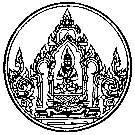 ชื่อโครงการ : (คลิกที่นี่พิมพ์ชื่อโครงการ)ลักษณะโครงการ : (คลิกที่นี่พิมพ์ลักษณะโครงการ <<โครงการใหม่>><<โครงการต่อเนื่อง>>)สนองกลยุทธ์โรงเรียน :			1)	พัฒนาผู้เรียนให้มีความรู้ความสามารถเต็มตามศักยภาพสู่มาตรฐานระดับสากล		2)	ปลูกฝังคุณธรรมจริยธรรมให้กับผู้เรียน และวิถีการดำเนินชีวิตตามหลักปรัชญาของเศรษฐกิจพอเพียง			3)	พัฒนาครูและบุคลากรทางการศึกษาทั้งระบบ			4)	พัฒนาระบบการบริหารจัดการสถานศึกษาสอดคล้องมาตรฐานการศึกษา :			1)	มาตรฐานที่ 1 ตัวบ่งชี้ที่ (คลิกที่นี่พิมพ์เลขตัวบ่งชี้)			2)	มาตรฐานที่ 2 ตัวบ่งชี้ที่ (คลิกที่นี่พิมพ์เลขตัวบ่งชี้)			3)	มาตรฐานที่ 3 ตัวบ่งชี้ที่ (คลิกที่นี่พิมพ์เลขตัวบ่งชี้)			4)	มาตรฐานที่ 4 ตัวบ่งชี้ที่ (คลิกที่นี่พิมพ์เลขตัวบ่งชี้)			5)	มาตรฐานที่ 5 ตัวบ่งชี้ที่ (คลิกที่นี่พิมพ์เลขตัวบ่งชี้)			6)	มาตรฐานที่ 6 ตัวบ่งชี้ที่ (คลิกที่นี่พิมพ์เลขตัวบ่งชี้)			7)	มาตรฐานที่ 7 ตัวบ่งชี้ที่ (คลิกที่นี่พิมพ์เลขตัวบ่งชี้)			8)	มาตรฐานที่ 8 ตัวบ่งชี้ที่ (คลิกที่นี่พิมพ์เลขตัวบ่งชี้)			9)	มาตรฐานที่ 9 ตัวบ่งชี้ที่ (คลิกที่นี่พิมพ์เลขตัวบ่งชี้)			10)	มาตรฐานที่ 10 ตัวบ่งชี้ที่ (คลิกที่นี่พิมพ์เลขตัวบ่งชี้)			11)	มาตรฐานที่ 11 ตัวบ่งชี้ที่ (คลิกที่นี่พิมพ์เลขตัวบ่งชี้)			12)	มาตรฐานที่ 12 ตัวบ่งชี้ที่ (คลิกที่นี่พิมพ์เลขตัวบ่งชี้)			13)	มาตรฐานที่ 13 ตัวบ่งชี้ที่ (คลิกที่นี่พิมพ์เลขตัวบ่งชี้)			14)	มาตรฐานที่ 14 ตัวบ่งชี้ที่ (คลิกที่นี่พิมพ์เลขตัวบ่งชี้)			15)	มาตรฐานที่ 15 ตัวบ่งชี้ที่ (คลิกที่นี่พิมพ์เลขตัวบ่งชี้)ผู้รับผิดชอบโครงการ : (คลิกที่นี่พิมพ์ชื่อผู้รับผิดชอบโครงการ)กลุ่มงานที่รับผิดชอบ :			1)	งานพัฒนาคุณภาพวิชาการ			2)	งานส่งเสริมงานวิชาการ			3)	กลุ่มบริหารงานบุคคล			4)	กลุ่มบริหารงบประมาณ			5)	งานกิจการนักเรียน			6)	งานบริหารทั่วไป	1.	หลักการและเหตุผล		(คลิกที่นี่พิมพ์หลักการและเหตุผล ควรเขียนที่มาและเหตุผลในการทำโครงการ มีข้อมูลสถิติเก่า)	2.	วัตถุประสงค์		1)	(คลิกที่นี่พิมพ์วัตถุประสงค์)		2)	(คลิกที่นี่พิมพ์วัตถุประสงค์)		3)	(คลิกที่นี่พิมพ์วัตถุประสงค์)		4)	(คลิกที่นี่พิมพ์วัตถุประสงค์)		5)	(คลิกที่นี่พิมพ์วัตถุประสงค์)		6)	(คลิกที่นี่พิมพ์วัตถุประสงค์)		7)	(คลิกที่นี่พิมพ์วัตถุประสงค์)		8)	(คลิกที่นี่พิมพ์วัตถุประสงค์)		9)	(คลิกที่นี่พิมพ์วัตถุประสงค์)		10)	(คลิกที่นี่พิมพ์วัตถุประสงค์)	3.	เป้าหมายเชิงปริมาณและคุณภาพ		1)	(คลิกที่นี่พิมพ์เป้าหมายเชิงปริมาณและคุณภาพ)		2)	(คลิกที่นี่พิมพ์เป้าหมายเชิงปริมาณและคุณภาพ)		3)	(คลิกที่นี่พิมพ์เป้าหมายเชิงปริมาณและคุณภาพ)		4)	(คลิกที่นี่พิมพ์เป้าหมายเชิงปริมาณและคุณภาพ)		5)	(คลิกที่นี่พิมพ์เป้าหมายเชิงปริมาณและคุณภาพ)		6)	(คลิกที่นี่พิมพ์เป้าหมายเชิงปริมาณและคุณภาพ)		7)	(คลิกที่นี่พิมพ์เป้าหมายเชิงปริมาณและคุณภาพ)		8)	(คลิกที่นี่พิมพ์เป้าหมายเชิงปริมาณและคุณภาพ)		9)	(คลิกที่นี่พิมพ์เป้าหมายเชิงปริมาณและคุณภาพ)		10)	(คลิกที่นี่พิมพ์เป้าหมายเชิงปริมาณและคุณภาพ)	4.	วิธีดำเนินการ/ขั้นตอนการดำเนินการ	5.	หน่วยงาน/ผู้ที่เกี่ยวข้อง		1)	(คลิกที่นี่พิมพ์หน่วยงาน/ผู้ที่เกี่ยวข้อง		2)	(คลิกที่นี่พิมพ์หน่วยงาน/ผู้ที่เกี่ยวข้อง		3)	(คลิกที่นี่พิมพ์หน่วยงาน/ผู้ที่เกี่ยวข้อง		4)	(คลิกที่นี่พิมพ์หน่วยงาน/ผู้ที่เกี่ยวข้อง		5)	(คลิกที่นี่พิมพ์หน่วยงาน/ผู้ที่เกี่ยวข้อง		6)	(คลิกที่นี่พิมพ์หน่วยงาน/ผู้ที่เกี่ยวข้อง		7)	(คลิกที่นี่พิมพ์หน่วยงาน/ผู้ที่เกี่ยวข้อง		8)	(คลิกที่นี่พิมพ์หน่วยงาน/ผู้ที่เกี่ยวข้อง		9)	(คลิกที่นี่พิมพ์หน่วยงาน/ผู้ที่เกี่ยวข้อง		10)	(คลิกที่นี่พิมพ์หน่วยงาน/ผู้ที่เกี่ยวข้อง	6.	ระดับความสำเร็จ	7.	ผลที่คาดว่าจะได้รับ		1)	(คลิกที่นี่พิมพ์ผลที่คาดว่าจะได้รับ)		2)	(คลิกที่นี่พิมพ์ผลที่คาดว่าจะได้รับ)		3)	(คลิกที่นี่พิมพ์ผลที่คาดว่าจะได้รับ)		4)	(คลิกที่นี่พิมพ์ผลที่คาดว่าจะได้รับ)		5)	(คลิกที่นี่พิมพ์ผลที่คาดว่าจะได้รับ)		6)	(คลิกที่นี่พิมพ์ผลที่คาดว่าจะได้รับ)		7)	(คลิกที่นี่พิมพ์ผลที่คาดว่าจะได้รับ)		8)	(คลิกที่นี่พิมพ์ผลที่คาดว่าจะได้รับ)		9)	(คลิกที่นี่พิมพ์ผลที่คาดว่าจะได้รับ)		10)	(คลิกที่นี่พิมพ์ผลที่คาดว่าจะได้รับ)	ลงชื่อ ……………...............................……………….	ลงชื่อ ……………...............................……………….	((คลิกที่นี่พิมพ์ชื่อผู้เสนอโครงการ))	((คลิกที่นี่พิมพ์ชื่อผู้พิจารณาโครงการ))	ผู้เสนอโครงการ	ผู้พิจารณาโครงการผลการพิจารณาของผู้อำนวยการโรงเรียน	 อนุมัติ		 ไม่อนุมัติ		 อื่น ๆ …………………………ลงชื่อ ……………...............................……………….(นายสมบัติ รัตนคร)ผู้อำนวยการโรงเรียนพุทธิรังสีพิบูล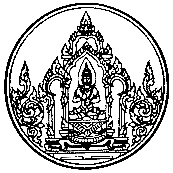 ตารางแสดงรายละเอียดทรัพยากรและค่าใช้จ่ายโครงการ(คลิกที่นี่พิมพ์ชื่อโครงการ)1)	(คลิกที่นี่พิมพ์ชื่องาน/กิจกรรม)3)	(คลิกที่นี่พิมพ์ชื่องาน/กิจกรรม)4)	(คลิกที่นี่พิมพ์ชื่องาน/กิจกรรม)5)	(คลิกที่นี่พิมพ์ชื่องาน/กิจกรรม)6)	(คลิกที่นี่พิมพ์ชื่องาน/กิจกรรม)7)	(คลิกที่นี่พิมพ์ชื่องาน/กิจกรรม)8)	(คลิกที่นี่พิมพ์ชื่องาน/กิจกรรม)9)	(คลิกที่นี่พิมพ์ชื่องาน/กิจกรรม)10)	(คลิกที่นี่พิมพ์ชื่องาน/กิจกรรม)11)	(คลิกที่นี่พิมพ์ชื่องาน/กิจกรรม)12)	(คลิกที่นี่พิมพ์ชื่องาน/กิจกรรม)13)	(คลิกที่นี่พิมพ์ชื่องาน/กิจกรรม)14)	(คลิกที่นี่พิมพ์ชื่องาน/กิจกรรม)15)	(คลิกที่นี่พิมพ์ชื่องาน/กิจกรรม)16)	(คลิกที่นี่พิมพ์ชื่องาน/กิจกรรม)17)	(คลิกที่นี่พิมพ์ชื่องาน/กิจกรรม)18)	(คลิกที่นี่พิมพ์ชื่องาน/กิจกรรม)19)	(คลิกที่นี่พิมพ์ชื่องาน/กิจกรรม)20)	(คลิกที่นี่พิมพ์ชื่องาน/กิจกรรม)สรุป	งบประมาณของโครงการ(คลิกที่นี่พิมพ์ชื่องานโครงการ)งาน/กิจกรรมที่สำคัญระยะเวลางบประมาณผู้รับผิดชอบ1)	(คลิกที่นี่พิมพ์ชื่องาน/กิจกรรม)	(1)	(คลิกที่นี่พิมพ์กิจกรรมย่อย)	(2)	(คลิกที่นี่พิมพ์กิจกรรมย่อย)	(3)	(คลิกที่นี่พิมพ์กิจกรรมย่อย)	(4)	(คลิกที่นี่พิมพ์กิจกรรมย่อย)	(5)	(คลิกที่นี่พิมพ์กิจกรรมย่อย)	(6)	(คลิกที่นี่พิมพ์กิจกรรมย่อย)	(7)	(คลิกที่นี่พิมพ์กิจกรรมย่อย)	(8)	(คลิกที่นี่พิมพ์กิจกรรมย่อย)	(9)	(คลิกที่นี่พิมพ์กิจกรรมย่อย)	(10) (คลิกที่นี่พิมพ์กิจกรรมย่อย)2)	(คลิกที่นี่พิมพ์ชื่องาน/กิจกรรม)	(1)	(คลิกที่นี่พิมพ์กิจกรรมย่อย)	(2)	(คลิกที่นี่พิมพ์กิจกรรมย่อย)	(3)	(คลิกที่นี่พิมพ์กิจกรรมย่อย)	(4)	(คลิกที่นี่พิมพ์กิจกรรมย่อย)	(5)	(คลิกที่นี่พิมพ์กิจกรรมย่อย)	(6)	(คลิกที่นี่พิมพ์กิจกรรมย่อย)	(7)	(คลิกที่นี่พิมพ์กิจกรรมย่อย)	(8)	(คลิกที่นี่พิมพ์กิจกรรมย่อย)	(9)	(คลิกที่นี่พิมพ์กิจกรรมย่อย)	(10) (คลิกที่นี่พิมพ์กิจกรรมย่อย)3)	(คลิกที่นี่พิมพ์ชื่องาน/กิจกรรม)	(1)	(คลิกที่นี่พิมพ์กิจกรรมย่อย)	(2)	(คลิกที่นี่พิมพ์กิจกรรมย่อย)	(3)	(คลิกที่นี่พิมพ์กิจกรรมย่อย)	(4)	(คลิกที่นี่พิมพ์กิจกรรมย่อย)	(5)	(คลิกที่นี่พิมพ์กิจกรรมย่อย)	(6)	(คลิกที่นี่พิมพ์กิจกรรมย่อย)	(7)	(คลิกที่นี่พิมพ์กิจกรรมย่อย)	(8)	(คลิกที่นี่พิมพ์กิจกรรมย่อย)	(9)	(คลิกที่นี่พิมพ์กิจกรรมย่อย)	(10) (คลิกที่นี่พิมพ์กิจกรรมย่อย)4)	(คลิกที่นี่พิมพ์ชื่องาน/กิจกรรม)	(1)	(คลิกที่นี่พิมพ์กิจกรรมย่อย)	(2)	(คลิกที่นี่พิมพ์กิจกรรมย่อย)	(3)	(คลิกที่นี่พิมพ์กิจกรรมย่อย)	(4)	(คลิกที่นี่พิมพ์กิจกรรมย่อย)	(5)	(คลิกที่นี่พิมพ์กิจกรรมย่อย)	(6)	(คลิกที่นี่พิมพ์กิจกรรมย่อย)	(7)	(คลิกที่นี่พิมพ์กิจกรรมย่อย)	(8)	(คลิกที่นี่พิมพ์กิจกรรมย่อย)	(9)	(คลิกที่นี่พิมพ์กิจกรรมย่อย)	(10) (คลิกที่นี่พิมพ์กิจกรรมย่อย)5)	(คลิกที่นี่พิมพ์ชื่องาน/กิจกรรม)	(1)	(คลิกที่นี่พิมพ์กิจกรรมย่อย)	(2)	(คลิกที่นี่พิมพ์กิจกรรมย่อย)	(3)	(คลิกที่นี่พิมพ์กิจกรรมย่อย)	(4)	(คลิกที่นี่พิมพ์กิจกรรมย่อย)	(5)	(คลิกที่นี่พิมพ์กิจกรรมย่อย)	(6)	(คลิกที่นี่พิมพ์กิจกรรมย่อย)	(7)	(คลิกที่นี่พิมพ์กิจกรรมย่อย)	(8)	(คลิกที่นี่พิมพ์กิจกรรมย่อย)	(9)	(คลิกที่นี่พิมพ์กิจกรรมย่อย)	(10) (คลิกที่นี่พิมพ์กิจกรรมย่อย)6)	(คลิกที่นี่พิมพ์ชื่องาน/กิจกรรม)	(1)	(คลิกที่นี่พิมพ์กิจกรรมย่อย)	(2)	(คลิกที่นี่พิมพ์กิจกรรมย่อย)	(3)	(คลิกที่นี่พิมพ์กิจกรรมย่อย)	(4)	(คลิกที่นี่พิมพ์กิจกรรมย่อย)	(5)	(คลิกที่นี่พิมพ์กิจกรรมย่อย)	(6)	(คลิกที่นี่พิมพ์กิจกรรมย่อย)	(7)	(คลิกที่นี่พิมพ์กิจกรรมย่อย)	(8)	(คลิกที่นี่พิมพ์กิจกรรมย่อย)	(9)	(คลิกที่นี่พิมพ์กิจกรรมย่อย)	(10) (คลิกที่นี่พิมพ์กิจกรรมย่อย)7)	(คลิกที่นี่พิมพ์ชื่องาน/กิจกรรม)	(1)	(คลิกที่นี่พิมพ์กิจกรรมย่อย)	(2)	(คลิกที่นี่พิมพ์กิจกรรมย่อย)	(3)	(คลิกที่นี่พิมพ์กิจกรรมย่อย)	(4)	(คลิกที่นี่พิมพ์กิจกรรมย่อย)	(5)	(คลิกที่นี่พิมพ์กิจกรรมย่อย)	(6)	(คลิกที่นี่พิมพ์กิจกรรมย่อย)	(7)	(คลิกที่นี่พิมพ์กิจกรรมย่อย)	(8)	(คลิกที่นี่พิมพ์กิจกรรมย่อย)	(9)	(คลิกที่นี่พิมพ์กิจกรรมย่อย)	(10) (คลิกที่นี่พิมพ์กิจกรรมย่อย)8)	(คลิกที่นี่พิมพ์ชื่องาน/กิจกรรม)	(1)	(คลิกที่นี่พิมพ์กิจกรรมย่อย)	(2)	(คลิกที่นี่พิมพ์กิจกรรมย่อย)	(3)	(คลิกที่นี่พิมพ์กิจกรรมย่อย)	(4)	(คลิกที่นี่พิมพ์กิจกรรมย่อย)	(5)	(คลิกที่นี่พิมพ์กิจกรรมย่อย)	(6)	(คลิกที่นี่พิมพ์กิจกรรมย่อย)	(7)	(คลิกที่นี่พิมพ์กิจกรรมย่อย)	(8)	(คลิกที่นี่พิมพ์กิจกรรมย่อย)	(9)	(คลิกที่นี่พิมพ์กิจกรรมย่อย)	(10) (คลิกที่นี่พิมพ์กิจกรรมย่อย)9)	(คลิกที่นี่พิมพ์ชื่องาน/กิจกรรม)	(1)	(คลิกที่นี่พิมพ์กิจกรรมย่อย)	(2)	(คลิกที่นี่พิมพ์กิจกรรมย่อย)	(3)	(คลิกที่นี่พิมพ์กิจกรรมย่อย)	(4)	(คลิกที่นี่พิมพ์กิจกรรมย่อย)	(5)	(คลิกที่นี่พิมพ์กิจกรรมย่อย)	(6)	(คลิกที่นี่พิมพ์กิจกรรมย่อย)	(7)	(คลิกที่นี่พิมพ์กิจกรรมย่อย)	(8)	(คลิกที่นี่พิมพ์กิจกรรมย่อย)	(9)	(คลิกที่นี่พิมพ์กิจกรรมย่อย)	(10) (คลิกที่นี่พิมพ์กิจกรรมย่อย)10)	(คลิกที่นี่พิมพ์ชื่องาน/กิจกรรม)	(1)	(คลิกที่นี่พิมพ์กิจกรรมย่อย)	(2)	(คลิกที่นี่พิมพ์กิจกรรมย่อย)	(3)	(คลิกที่นี่พิมพ์กิจกรรมย่อย)	(4)	(คลิกที่นี่พิมพ์กิจกรรมย่อย)	(5)	(คลิกที่นี่พิมพ์กิจกรรมย่อย)	(6)	(คลิกที่นี่พิมพ์กิจกรรมย่อย)	(7)	(คลิกที่นี่พิมพ์กิจกรรมย่อย)	(8)	(คลิกที่นี่พิมพ์กิจกรรมย่อย)	(9)	(คลิกที่นี่พิมพ์กิจกรรมย่อย)	(10) (คลิกที่นี่พิมพ์กิจกรรมย่อย)11)	(คลิกที่นี่พิมพ์ชื่องาน/กิจกรรม)	(1)	(คลิกที่นี่พิมพ์กิจกรรมย่อย)	(2)	(คลิกที่นี่พิมพ์กิจกรรมย่อย)	(3)	(คลิกที่นี่พิมพ์กิจกรรมย่อย)	(4)	(คลิกที่นี่พิมพ์กิจกรรมย่อย)	(5)	(คลิกที่นี่พิมพ์กิจกรรมย่อย)	(6)	(คลิกที่นี่พิมพ์กิจกรรมย่อย)	(7)	(คลิกที่นี่พิมพ์กิจกรรมย่อย)	(8)	(คลิกที่นี่พิมพ์กิจกรรมย่อย)	(9)	(คลิกที่นี่พิมพ์กิจกรรมย่อย)	(10) (คลิกที่นี่พิมพ์กิจกรรมย่อย)12)	(คลิกที่นี่พิมพ์ชื่องาน/กิจกรรม)	(1)	(คลิกที่นี่พิมพ์กิจกรรมย่อย)	(2)	(คลิกที่นี่พิมพ์กิจกรรมย่อย)	(3)	(คลิกที่นี่พิมพ์กิจกรรมย่อย)	(4)	(คลิกที่นี่พิมพ์กิจกรรมย่อย)	(5)	(คลิกที่นี่พิมพ์กิจกรรมย่อย)	(6)	(คลิกที่นี่พิมพ์กิจกรรมย่อย)	(7)	(คลิกที่นี่พิมพ์กิจกรรมย่อย)	(8)	(คลิกที่นี่พิมพ์กิจกรรมย่อย)	(9)	(คลิกที่นี่พิมพ์กิจกรรมย่อย)	(10) (คลิกที่นี่พิมพ์กิจกรรมย่อย)13)	(คลิกที่นี่พิมพ์ชื่องาน/กิจกรรม)	(1)	(คลิกที่นี่พิมพ์กิจกรรมย่อย)	(2)	(คลิกที่นี่พิมพ์กิจกรรมย่อย)	(3)	(คลิกที่นี่พิมพ์กิจกรรมย่อย)	(4)	(คลิกที่นี่พิมพ์กิจกรรมย่อย)	(5)	(คลิกที่นี่พิมพ์กิจกรรมย่อย)	(6)	(คลิกที่นี่พิมพ์กิจกรรมย่อย)	(7)	(คลิกที่นี่พิมพ์กิจกรรมย่อย)	(8)	(คลิกที่นี่พิมพ์กิจกรรมย่อย)	(9)	(คลิกที่นี่พิมพ์กิจกรรมย่อย)	(10) (คลิกที่นี่พิมพ์กิจกรรมย่อย)14)	(คลิกที่นี่พิมพ์ชื่องาน/กิจกรรม)	(1)	(คลิกที่นี่พิมพ์กิจกรรมย่อย)	(2)	(คลิกที่นี่พิมพ์กิจกรรมย่อย)	(3)	(คลิกที่นี่พิมพ์กิจกรรมย่อย)	(4)	(คลิกที่นี่พิมพ์กิจกรรมย่อย)	(5)	(คลิกที่นี่พิมพ์กิจกรรมย่อย)	(6)	(คลิกที่นี่พิมพ์กิจกรรมย่อย)	(7)	(คลิกที่นี่พิมพ์กิจกรรมย่อย)	(8)	(คลิกที่นี่พิมพ์กิจกรรมย่อย)	(9)	(คลิกที่นี่พิมพ์กิจกรรมย่อย)	(10) (คลิกที่นี่พิมพ์กิจกรรมย่อย)15)	(คลิกที่นี่พิมพ์ชื่องาน/กิจกรรม)	(1)	(คลิกที่นี่พิมพ์กิจกรรมย่อย)	(2)	(คลิกที่นี่พิมพ์กิจกรรมย่อย)	(3)	(คลิกที่นี่พิมพ์กิจกรรมย่อย)	(4)	(คลิกที่นี่พิมพ์กิจกรรมย่อย)	(5)	(คลิกที่นี่พิมพ์กิจกรรมย่อย)	(6)	(คลิกที่นี่พิมพ์กิจกรรมย่อย)	(7)	(คลิกที่นี่พิมพ์กิจกรรมย่อย)	(8)	(คลิกที่นี่พิมพ์กิจกรรมย่อย)	(9)	(คลิกที่นี่พิมพ์กิจกรรมย่อย)	(10) (คลิกที่นี่พิมพ์กิจกรรมย่อย)16)	(คลิกที่นี่พิมพ์ชื่องาน/กิจกรรม)	(1)	(คลิกที่นี่พิมพ์กิจกรรมย่อย)	(2)	(คลิกที่นี่พิมพ์กิจกรรมย่อย)	(3)	(คลิกที่นี่พิมพ์กิจกรรมย่อย)	(4)	(คลิกที่นี่พิมพ์กิจกรรมย่อย)	(5)	(คลิกที่นี่พิมพ์กิจกรรมย่อย)	(6)	(คลิกที่นี่พิมพ์กิจกรรมย่อย)	(7)	(คลิกที่นี่พิมพ์กิจกรรมย่อย)	(8)	(คลิกที่นี่พิมพ์กิจกรรมย่อย)	(9)	(คลิกที่นี่พิมพ์กิจกรรมย่อย)	(10) (คลิกที่นี่พิมพ์กิจกรรมย่อย)17)	(คลิกที่นี่พิมพ์ชื่องาน/กิจกรรม)	(1)	(คลิกที่นี่พิมพ์กิจกรรมย่อย)	(2)	(คลิกที่นี่พิมพ์กิจกรรมย่อย)	(3)	(คลิกที่นี่พิมพ์กิจกรรมย่อย)	(4)	(คลิกที่นี่พิมพ์กิจกรรมย่อย)	(5)	(คลิกที่นี่พิมพ์กิจกรรมย่อย)	(6)	(คลิกที่นี่พิมพ์กิจกรรมย่อย)	(7)	(คลิกที่นี่พิมพ์กิจกรรมย่อย)	(8)	(คลิกที่นี่พิมพ์กิจกรรมย่อย)	(9)	(คลิกที่นี่พิมพ์กิจกรรมย่อย)	(10) (คลิกที่นี่พิมพ์กิจกรรมย่อย)18)	(คลิกที่นี่พิมพ์ชื่องาน/กิจกรรม)	(1)	(คลิกที่นี่พิมพ์กิจกรรมย่อย)	(2)	(คลิกที่นี่พิมพ์กิจกรรมย่อย)	(3)	(คลิกที่นี่พิมพ์กิจกรรมย่อย)	(4)	(คลิกที่นี่พิมพ์กิจกรรมย่อย)	(5)	(คลิกที่นี่พิมพ์กิจกรรมย่อย)	(6)	(คลิกที่นี่พิมพ์กิจกรรมย่อย)	(7)	(คลิกที่นี่พิมพ์กิจกรรมย่อย)	(8)	(คลิกที่นี่พิมพ์กิจกรรมย่อย)	(9)	(คลิกที่นี่พิมพ์กิจกรรมย่อย)	(10) (คลิกที่นี่พิมพ์กิจกรรมย่อย)19)	(คลิกที่นี่พิมพ์ชื่องาน/กิจกรรม)	(1)	(คลิกที่นี่พิมพ์กิจกรรมย่อย)	(2)	(คลิกที่นี่พิมพ์กิจกรรมย่อย)	(3)	(คลิกที่นี่พิมพ์กิจกรรมย่อย)	(4)	(คลิกที่นี่พิมพ์กิจกรรมย่อย)	(5)	(คลิกที่นี่พิมพ์กิจกรรมย่อย)	(6)	(คลิกที่นี่พิมพ์กิจกรรมย่อย)	(7)	(คลิกที่นี่พิมพ์กิจกรรมย่อย)	(8)	(คลิกที่นี่พิมพ์กิจกรรมย่อย)	(9)	(คลิกที่นี่พิมพ์กิจกรรมย่อย)	(10) (คลิกที่นี่พิมพ์กิจกรรมย่อย)20)	(คลิกที่นี่พิมพ์ชื่องาน/กิจกรรม)	(1)	(คลิกที่นี่พิมพ์กิจกรรมย่อย)	(2)	(คลิกที่นี่พิมพ์กิจกรรมย่อย)	(3)	(คลิกที่นี่พิมพ์กิจกรรมย่อย)	(4)	(คลิกที่นี่พิมพ์กิจกรรมย่อย)	(5)	(คลิกที่นี่พิมพ์กิจกรรมย่อย)	(6)	(คลิกที่นี่พิมพ์กิจกรรมย่อย)	(7)	(คลิกที่นี่พิมพ์กิจกรรมย่อย)	(8)	(คลิกที่นี่พิมพ์กิจกรรมย่อย)	(9)	(คลิกที่นี่พิมพ์กิจกรรมย่อย)	(10) (คลิกที่นี่พิมพ์กิจกรรมย่อย)รวมรวมงาน/กิจกรรมตัวชี้วัดความสำเร็จระดับความสำเร็จวิธีการประเมินเครื่องมือ%ที่รายการจำนวนหน่วยราคาต่อหน่วยจำนวนเงิน (บาท)ประเภทค่าใช้จ่ายประเภทค่าใช้จ่ายประเภทค่าใช้จ่ายประเภทค่าใช้จ่ายประเภทค่าใช้จ่ายที่รายการจำนวนหน่วยราคาต่อหน่วยจำนวนเงิน (บาท)วัสดุค่าตอบแทนค่าใช้สอยครุภัณฑ์อื่น ๆ123456789101112131415161718192021222324252627282930รวมเงินรวมเงินรวมเงินรวมเงินหมายเหตุ ทำเครื่องหมาย  ลงในประเภทค่าใช้จ่ายหมายเหตุ ทำเครื่องหมาย  ลงในประเภทค่าใช้จ่ายหมายเหตุ ทำเครื่องหมาย  ลงในประเภทค่าใช้จ่ายหมายเหตุ ทำเครื่องหมาย  ลงในประเภทค่าใช้จ่ายหมายเหตุ ทำเครื่องหมาย  ลงในประเภทค่าใช้จ่ายที่รายการจำนวนหน่วยราคาต่อหน่วยจำนวนเงิน (บาท)ประเภทค่าใช้จ่ายประเภทค่าใช้จ่ายประเภทค่าใช้จ่ายประเภทค่าใช้จ่ายประเภทค่าใช้จ่ายที่รายการจำนวนหน่วยราคาต่อหน่วยจำนวนเงิน (บาท)วัสดุค่าตอบแทนค่าใช้สอยครุภัณฑ์อื่น ๆ123456789101112131415161718192021222324252627282930รวมเงินรวมเงินรวมเงินรวมเงินหมายเหตุ ทำเครื่องหมาย  ลงในประเภทค่าใช้จ่ายหมายเหตุ ทำเครื่องหมาย  ลงในประเภทค่าใช้จ่ายหมายเหตุ ทำเครื่องหมาย  ลงในประเภทค่าใช้จ่ายหมายเหตุ ทำเครื่องหมาย  ลงในประเภทค่าใช้จ่ายหมายเหตุ ทำเครื่องหมาย  ลงในประเภทค่าใช้จ่ายที่รายการจำนวนหน่วยราคาต่อหน่วยจำนวนเงิน (บาท)ประเภทค่าใช้จ่ายประเภทค่าใช้จ่ายประเภทค่าใช้จ่ายประเภทค่าใช้จ่ายประเภทค่าใช้จ่ายที่รายการจำนวนหน่วยราคาต่อหน่วยจำนวนเงิน (บาท)วัสดุค่าตอบแทนค่าใช้สอยครุภัณฑ์อื่น ๆ123456789101112131415161718192021222324252627282930รวมเงินรวมเงินรวมเงินรวมเงินหมายเหตุ ทำเครื่องหมาย  ลงในประเภทค่าใช้จ่ายหมายเหตุ ทำเครื่องหมาย  ลงในประเภทค่าใช้จ่ายหมายเหตุ ทำเครื่องหมาย  ลงในประเภทค่าใช้จ่ายหมายเหตุ ทำเครื่องหมาย  ลงในประเภทค่าใช้จ่ายหมายเหตุ ทำเครื่องหมาย  ลงในประเภทค่าใช้จ่ายที่รายการจำนวนหน่วยราคาต่อหน่วยจำนวนเงิน (บาท)ประเภทค่าใช้จ่ายประเภทค่าใช้จ่ายประเภทค่าใช้จ่ายประเภทค่าใช้จ่ายประเภทค่าใช้จ่ายที่รายการจำนวนหน่วยราคาต่อหน่วยจำนวนเงิน (บาท)วัสดุค่าตอบแทนค่าใช้สอยครุภัณฑ์อื่น ๆ123456789101112131415161718192021222324252627282930รวมเงินรวมเงินรวมเงินรวมเงินหมายเหตุ ทำเครื่องหมาย  ลงในประเภทค่าใช้จ่ายหมายเหตุ ทำเครื่องหมาย  ลงในประเภทค่าใช้จ่ายหมายเหตุ ทำเครื่องหมาย  ลงในประเภทค่าใช้จ่ายหมายเหตุ ทำเครื่องหมาย  ลงในประเภทค่าใช้จ่ายหมายเหตุ ทำเครื่องหมาย  ลงในประเภทค่าใช้จ่ายที่รายการจำนวนหน่วยราคาต่อหน่วยจำนวนเงิน (บาท)ประเภทค่าใช้จ่ายประเภทค่าใช้จ่ายประเภทค่าใช้จ่ายประเภทค่าใช้จ่ายประเภทค่าใช้จ่ายที่รายการจำนวนหน่วยราคาต่อหน่วยจำนวนเงิน (บาท)วัสดุค่าตอบแทนค่าใช้สอยครุภัณฑ์อื่น ๆ123456789101112131415161718192021222324252627282930รวมเงินรวมเงินรวมเงินรวมเงินหมายเหตุ ทำเครื่องหมาย  ลงในประเภทค่าใช้จ่ายหมายเหตุ ทำเครื่องหมาย  ลงในประเภทค่าใช้จ่ายหมายเหตุ ทำเครื่องหมาย  ลงในประเภทค่าใช้จ่ายหมายเหตุ ทำเครื่องหมาย  ลงในประเภทค่าใช้จ่ายหมายเหตุ ทำเครื่องหมาย  ลงในประเภทค่าใช้จ่ายที่รายการจำนวนหน่วยราคาต่อหน่วยจำนวนเงิน (บาท)ประเภทค่าใช้จ่ายประเภทค่าใช้จ่ายประเภทค่าใช้จ่ายประเภทค่าใช้จ่ายประเภทค่าใช้จ่ายที่รายการจำนวนหน่วยราคาต่อหน่วยจำนวนเงิน (บาท)วัสดุค่าตอบแทนค่าใช้สอยครุภัณฑ์อื่น ๆ123456789101112131415161718192021222324252627282930รวมเงินรวมเงินรวมเงินรวมเงินหมายเหตุ ทำเครื่องหมาย  ลงในประเภทค่าใช้จ่ายหมายเหตุ ทำเครื่องหมาย  ลงในประเภทค่าใช้จ่ายหมายเหตุ ทำเครื่องหมาย  ลงในประเภทค่าใช้จ่ายหมายเหตุ ทำเครื่องหมาย  ลงในประเภทค่าใช้จ่ายหมายเหตุ ทำเครื่องหมาย  ลงในประเภทค่าใช้จ่ายที่รายการจำนวนหน่วยราคาต่อหน่วยจำนวนเงิน (บาท)ประเภทค่าใช้จ่ายประเภทค่าใช้จ่ายประเภทค่าใช้จ่ายประเภทค่าใช้จ่ายประเภทค่าใช้จ่ายที่รายการจำนวนหน่วยราคาต่อหน่วยจำนวนเงิน (บาท)วัสดุค่าตอบแทนค่าใช้สอยครุภัณฑ์อื่น ๆ123456789101112131415161718192021222324252627282930รวมเงินรวมเงินรวมเงินรวมเงินหมายเหตุ ทำเครื่องหมาย  ลงในประเภทค่าใช้จ่ายหมายเหตุ ทำเครื่องหมาย  ลงในประเภทค่าใช้จ่ายหมายเหตุ ทำเครื่องหมาย  ลงในประเภทค่าใช้จ่ายหมายเหตุ ทำเครื่องหมาย  ลงในประเภทค่าใช้จ่ายหมายเหตุ ทำเครื่องหมาย  ลงในประเภทค่าใช้จ่ายที่รายการจำนวนหน่วยราคาต่อหน่วยจำนวนเงิน (บาท)ประเภทค่าใช้จ่ายประเภทค่าใช้จ่ายประเภทค่าใช้จ่ายประเภทค่าใช้จ่ายประเภทค่าใช้จ่ายที่รายการจำนวนหน่วยราคาต่อหน่วยจำนวนเงิน (บาท)วัสดุค่าตอบแทนค่าใช้สอยครุภัณฑ์อื่น ๆ123456789101112131415161718192021222324252627282930รวมเงินรวมเงินรวมเงินรวมเงินหมายเหตุ ทำเครื่องหมาย  ลงในประเภทค่าใช้จ่ายหมายเหตุ ทำเครื่องหมาย  ลงในประเภทค่าใช้จ่ายหมายเหตุ ทำเครื่องหมาย  ลงในประเภทค่าใช้จ่ายหมายเหตุ ทำเครื่องหมาย  ลงในประเภทค่าใช้จ่ายหมายเหตุ ทำเครื่องหมาย  ลงในประเภทค่าใช้จ่ายที่รายการจำนวนหน่วยราคาต่อหน่วยจำนวนเงิน (บาท)ประเภทค่าใช้จ่ายประเภทค่าใช้จ่ายประเภทค่าใช้จ่ายประเภทค่าใช้จ่ายประเภทค่าใช้จ่ายที่รายการจำนวนหน่วยราคาต่อหน่วยจำนวนเงิน (บาท)วัสดุค่าตอบแทนค่าใช้สอยครุภัณฑ์อื่น ๆ123456789101112131415161718192021222324252627282930รวมเงินรวมเงินรวมเงินรวมเงินหมายเหตุ ทำเครื่องหมาย  ลงในประเภทค่าใช้จ่ายหมายเหตุ ทำเครื่องหมาย  ลงในประเภทค่าใช้จ่ายหมายเหตุ ทำเครื่องหมาย  ลงในประเภทค่าใช้จ่ายหมายเหตุ ทำเครื่องหมาย  ลงในประเภทค่าใช้จ่ายหมายเหตุ ทำเครื่องหมาย  ลงในประเภทค่าใช้จ่ายที่รายการจำนวนหน่วยราคาต่อหน่วยจำนวนเงิน (บาท)ประเภทค่าใช้จ่ายประเภทค่าใช้จ่ายประเภทค่าใช้จ่ายประเภทค่าใช้จ่ายประเภทค่าใช้จ่ายที่รายการจำนวนหน่วยราคาต่อหน่วยจำนวนเงิน (บาท)วัสดุค่าตอบแทนค่าใช้สอยครุภัณฑ์อื่น ๆ123456789101112131415161718192021222324252627282930รวมเงินรวมเงินรวมเงินรวมเงินหมายเหตุ ทำเครื่องหมาย  ลงในประเภทค่าใช้จ่ายหมายเหตุ ทำเครื่องหมาย  ลงในประเภทค่าใช้จ่ายหมายเหตุ ทำเครื่องหมาย  ลงในประเภทค่าใช้จ่ายหมายเหตุ ทำเครื่องหมาย  ลงในประเภทค่าใช้จ่ายหมายเหตุ ทำเครื่องหมาย  ลงในประเภทค่าใช้จ่ายที่รายการจำนวนหน่วยราคาต่อหน่วยจำนวนเงิน (บาท)ประเภทค่าใช้จ่ายประเภทค่าใช้จ่ายประเภทค่าใช้จ่ายประเภทค่าใช้จ่ายประเภทค่าใช้จ่ายที่รายการจำนวนหน่วยราคาต่อหน่วยจำนวนเงิน (บาท)วัสดุค่าตอบแทนค่าใช้สอยครุภัณฑ์อื่น ๆ123456789101112131415161718192021222324252627282930รวมเงินรวมเงินรวมเงินรวมเงินหมายเหตุ ทำเครื่องหมาย  ลงในประเภทค่าใช้จ่ายหมายเหตุ ทำเครื่องหมาย  ลงในประเภทค่าใช้จ่ายหมายเหตุ ทำเครื่องหมาย  ลงในประเภทค่าใช้จ่ายหมายเหตุ ทำเครื่องหมาย  ลงในประเภทค่าใช้จ่ายหมายเหตุ ทำเครื่องหมาย  ลงในประเภทค่าใช้จ่ายที่รายการจำนวนหน่วยราคาต่อหน่วยจำนวนเงิน (บาท)ประเภทค่าใช้จ่ายประเภทค่าใช้จ่ายประเภทค่าใช้จ่ายประเภทค่าใช้จ่ายประเภทค่าใช้จ่ายที่รายการจำนวนหน่วยราคาต่อหน่วยจำนวนเงิน (บาท)วัสดุค่าตอบแทนค่าใช้สอยครุภัณฑ์อื่น ๆ123456789101112131415161718192021222324252627282930รวมเงินรวมเงินรวมเงินรวมเงินหมายเหตุ ทำเครื่องหมาย  ลงในประเภทค่าใช้จ่ายหมายเหตุ ทำเครื่องหมาย  ลงในประเภทค่าใช้จ่ายหมายเหตุ ทำเครื่องหมาย  ลงในประเภทค่าใช้จ่ายหมายเหตุ ทำเครื่องหมาย  ลงในประเภทค่าใช้จ่ายหมายเหตุ ทำเครื่องหมาย  ลงในประเภทค่าใช้จ่ายที่รายการจำนวนหน่วยราคาต่อหน่วยจำนวนเงิน (บาท)ประเภทค่าใช้จ่ายประเภทค่าใช้จ่ายประเภทค่าใช้จ่ายประเภทค่าใช้จ่ายประเภทค่าใช้จ่ายที่รายการจำนวนหน่วยราคาต่อหน่วยจำนวนเงิน (บาท)วัสดุค่าตอบแทนค่าใช้สอยครุภัณฑ์อื่น ๆ123456789101112131415161718192021222324252627282930รวมเงินรวมเงินรวมเงินรวมเงินหมายเหตุ ทำเครื่องหมาย  ลงในประเภทค่าใช้จ่ายหมายเหตุ ทำเครื่องหมาย  ลงในประเภทค่าใช้จ่ายหมายเหตุ ทำเครื่องหมาย  ลงในประเภทค่าใช้จ่ายหมายเหตุ ทำเครื่องหมาย  ลงในประเภทค่าใช้จ่ายหมายเหตุ ทำเครื่องหมาย  ลงในประเภทค่าใช้จ่ายที่รายการจำนวนหน่วยราคาต่อหน่วยจำนวนเงิน (บาท)ประเภทค่าใช้จ่ายประเภทค่าใช้จ่ายประเภทค่าใช้จ่ายประเภทค่าใช้จ่ายประเภทค่าใช้จ่ายที่รายการจำนวนหน่วยราคาต่อหน่วยจำนวนเงิน (บาท)วัสดุค่าตอบแทนค่าใช้สอยครุภัณฑ์อื่น ๆ123456789101112131415161718192021222324252627282930รวมเงินรวมเงินรวมเงินรวมเงินหมายเหตุ ทำเครื่องหมาย  ลงในประเภทค่าใช้จ่ายหมายเหตุ ทำเครื่องหมาย  ลงในประเภทค่าใช้จ่ายหมายเหตุ ทำเครื่องหมาย  ลงในประเภทค่าใช้จ่ายหมายเหตุ ทำเครื่องหมาย  ลงในประเภทค่าใช้จ่ายหมายเหตุ ทำเครื่องหมาย  ลงในประเภทค่าใช้จ่ายที่รายการจำนวนหน่วยราคาต่อหน่วยจำนวนเงิน (บาท)ประเภทค่าใช้จ่ายประเภทค่าใช้จ่ายประเภทค่าใช้จ่ายประเภทค่าใช้จ่ายประเภทค่าใช้จ่ายที่รายการจำนวนหน่วยราคาต่อหน่วยจำนวนเงิน (บาท)วัสดุค่าตอบแทนค่าใช้สอยครุภัณฑ์อื่น ๆ123456789101112131415161718192021222324252627282930รวมเงินรวมเงินรวมเงินรวมเงินหมายเหตุ ทำเครื่องหมาย  ลงในประเภทค่าใช้จ่ายหมายเหตุ ทำเครื่องหมาย  ลงในประเภทค่าใช้จ่ายหมายเหตุ ทำเครื่องหมาย  ลงในประเภทค่าใช้จ่ายหมายเหตุ ทำเครื่องหมาย  ลงในประเภทค่าใช้จ่ายหมายเหตุ ทำเครื่องหมาย  ลงในประเภทค่าใช้จ่ายที่รายการจำนวนหน่วยราคาต่อหน่วยจำนวนเงิน (บาท)ประเภทค่าใช้จ่ายประเภทค่าใช้จ่ายประเภทค่าใช้จ่ายประเภทค่าใช้จ่ายประเภทค่าใช้จ่ายที่รายการจำนวนหน่วยราคาต่อหน่วยจำนวนเงิน (บาท)วัสดุค่าตอบแทนค่าใช้สอยครุภัณฑ์อื่น ๆ123456789101112131415161718192021222324252627282930รวมเงินรวมเงินรวมเงินรวมเงินหมายเหตุ ทำเครื่องหมาย  ลงในประเภทค่าใช้จ่ายหมายเหตุ ทำเครื่องหมาย  ลงในประเภทค่าใช้จ่ายหมายเหตุ ทำเครื่องหมาย  ลงในประเภทค่าใช้จ่ายหมายเหตุ ทำเครื่องหมาย  ลงในประเภทค่าใช้จ่ายหมายเหตุ ทำเครื่องหมาย  ลงในประเภทค่าใช้จ่ายที่รายการจำนวนหน่วยราคาต่อหน่วยจำนวนเงิน (บาท)ประเภทค่าใช้จ่ายประเภทค่าใช้จ่ายประเภทค่าใช้จ่ายประเภทค่าใช้จ่ายประเภทค่าใช้จ่ายที่รายการจำนวนหน่วยราคาต่อหน่วยจำนวนเงิน (บาท)วัสดุค่าตอบแทนค่าใช้สอยครุภัณฑ์อื่น ๆ123456789101112131415161718192021222324252627282930รวมเงินรวมเงินรวมเงินรวมเงินหมายเหตุ ทำเครื่องหมาย  ลงในประเภทค่าใช้จ่ายหมายเหตุ ทำเครื่องหมาย  ลงในประเภทค่าใช้จ่ายหมายเหตุ ทำเครื่องหมาย  ลงในประเภทค่าใช้จ่ายหมายเหตุ ทำเครื่องหมาย  ลงในประเภทค่าใช้จ่ายหมายเหตุ ทำเครื่องหมาย  ลงในประเภทค่าใช้จ่ายที่รายการจำนวนหน่วยราคาต่อหน่วยจำนวนเงิน (บาท)ประเภทค่าใช้จ่ายประเภทค่าใช้จ่ายประเภทค่าใช้จ่ายประเภทค่าใช้จ่ายประเภทค่าใช้จ่ายที่รายการจำนวนหน่วยราคาต่อหน่วยจำนวนเงิน (บาท)วัสดุค่าตอบแทนค่าใช้สอยครุภัณฑ์อื่น ๆ123456789101112131415161718192021222324252627282930รวมเงินรวมเงินรวมเงินรวมเงินหมายเหตุ ทำเครื่องหมาย  ลงในประเภทค่าใช้จ่ายหมายเหตุ ทำเครื่องหมาย  ลงในประเภทค่าใช้จ่ายหมายเหตุ ทำเครื่องหมาย  ลงในประเภทค่าใช้จ่ายหมายเหตุ ทำเครื่องหมาย  ลงในประเภทค่าใช้จ่ายหมายเหตุ ทำเครื่องหมาย  ลงในประเภทค่าใช้จ่ายที่รายการจำนวนหน่วยราคาต่อหน่วยจำนวนเงิน (บาท)ประเภทค่าใช้จ่ายประเภทค่าใช้จ่ายประเภทค่าใช้จ่ายประเภทค่าใช้จ่ายประเภทค่าใช้จ่ายที่รายการจำนวนหน่วยราคาต่อหน่วยจำนวนเงิน (บาท)วัสดุค่าตอบแทนค่าใช้สอยครุภัณฑ์อื่น ๆ123456789101112131415161718192021222324252627282930รวมเงินรวมเงินรวมเงินรวมเงินหมายเหตุ ทำเครื่องหมาย  ลงในประเภทค่าใช้จ่ายหมายเหตุ ทำเครื่องหมาย  ลงในประเภทค่าใช้จ่ายหมายเหตุ ทำเครื่องหมาย  ลงในประเภทค่าใช้จ่ายหมายเหตุ ทำเครื่องหมาย  ลงในประเภทค่าใช้จ่ายหมายเหตุ ทำเครื่องหมาย  ลงในประเภทค่าใช้จ่ายลำดับประเภทค่าใช้จ่ายรวมเงินแหล่งงบประมาณจำนวนเงิน1ค่าวัสดุ เงินอุดหนุนรายหัวฯ (เรียนฟรี 15 ปี) เงินรายได้สถานศึกษา เงินอื่น ๆ...............2ค่าตอบแทน เงินอุดหนุนรายหัวฯ (เรียนฟรี 15 ปี) เงินรายได้สถานศึกษา เงินอื่น ๆ...............3ค่าใช้สอย เงินอุดหนุนรายหัวฯ (เรียนฟรี 15 ปี) เงินรายได้สถานศึกษา เงินอื่น ๆ...............4ค่าครุภัณฑ์ เงินอุดหนุนรายหัวฯ (เรียนฟรี 15 ปี) เงินรายได้สถานศึกษา เงินอื่น ๆ...............5ค่าใช้จ่ายอื่น ๆ  เงินอุดหนุนรายหัวฯ (เรียนฟรี 15 ปี) เงินรายได้สถานศึกษา เงินอื่น ๆ...............รวมทั้งสิ้นรวมทั้งสิ้น เงินอุดหนุนรายหัวฯ (เรียนฟรี 15 ปี) เงินรายได้สถานศึกษา เงินอื่น ๆ...............